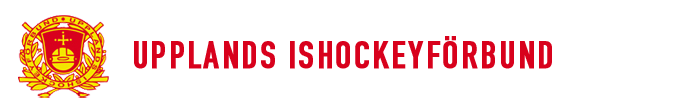 Extrainsatt styrelsemöte Protokoll: Nr 11 2022-2023Datum: 16/4 2023Plats: Digitalt via TeamsNärvarande:Christian Borg, OrdförandeNiklas KarlssonLill KarlssonKatarina LarssonAnnika CarlqvistAnton Wallgren, Tjänsteman kansliJosefine Jakobsson, Tjänsteman kansliTimmy Cox, Adjungerande Tony Sandberg, AdjungerandeGenomgång budget för Hockeykontoret Uppland & Södermanland:Lite oklarheter kring posten spelarutvecklare.”-Hur fördelar vi uppdraget?-Hur fördelar vi kostnaden? (200 000 kr)”Sörmland lägger 750 000 kr och Uppland 750 000 kr.Dessa 200 000 kr är inbakade i detta som ett sätt att kompensera de utgifter Uppland Ishockeyförbund har. Då Södermanland har haft ett projekt under säsongen 22–23 så var det naturligt att gå in med den satsningen i Hockeykontoret.-Finns ingen person utvald/anställd till denna post än, det är ngt som vi kommer att besluta om tillsammans i HOKO. Personen/personerna som vi tillsätter för detta kommer att röra sig i både Sörmland och Uppland.-Kostnaden är inga konstigheter, Sörmland har tidigare haft större kostnader på just spelarutvecklare likväl som att Uppland lagt mer pengar på externa ekonomitjänster.Allt verkar uppklarat efter genomgånget möte, om någon undrar ngt mer är de välkomna att kontakta Tony för tydligare info.Vid protokollet;			Justeras;Josefine Jakobsson			Anton Wallgren